							CHAFFEY HIGH SCHOOL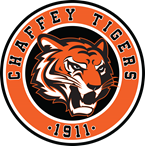 SITE STAFF DEVELOPMENT COMMITTEE2019-2020 Conference/Workshop Funding ApplicationDate: Name(s):       Department(s):      Conference Title:      Conference Date(s) & Location:      Department Chair Signature: _____________________________Funds requested (estimated): See “Guidelines for Requesting Staff Development funds for further information.	Conference Registration Fee: 	 $      x number of attendees       = 		Total conference fees $       Please check one box below:		☐  Self-registering, paying with credit card and requesting reimbursement		☐  Self-registering and requesting payment through District Purchase Order		☐  Requesting that the District register you and pay with District PO(Note:  Registration and payment requests must be received at least four weeks prior to the registration deadline or payment deadline for the conference.  Those requesting conference registration or payment on short notice should, after approval, self-register, pay with a credit card and request reimbursement.)Hotel: (Single room rate or double occupancy) $      x number of attendees       x number of nights       = Total hotel costs: $     Transportation: $      Note: air fare should be arranged through the District travel agent.  Reimbursement for use of personal vehicle is $0.545 per mile.Substitute Costs: $      x (      individuals x      days at $125/day)Meals: $      (Up to $60/day with ITEMIZED RECEIPTS. Meal costs for local conferences typically not reimbursed. Please see “Staff Development Guidelines” for further information.)Total funding requested: $     Please attach a copy of the conference flyer and completed registration forms to this funding application and answer the questions on the next page.-------------------------------------------------------------------------------------------------------------------------------------------Site Staff Development Committee UseConference approval: 	     	☐ Yes   ☐ No	Hotel approval:    	     	☐ Yes   ☐ NoTransportation approval:	☐ Yes   ☐ NoSubstitute approval:            	☐ Yes   ☐ NoMeals approval:	           	☐ Yes   ☐ NoComments: _______________________________________________________________________________________________________________________Fund: ☐ Title 1 ☐ Title III ☐ EIA-LEP ☐ STEM ☐ Other: _____________________________________Approval Date: ______________________________1.  What is the general purpose of the conference?      2.  What knowledge and skills will be gained as a result of attending this conference that will help you improve student achievement?      3.  In what ways will you share your new knowledge and skills with colleagues?      _____________________________________________________________________________________DSDC Purpose StatementThe District Staff Development Committee (DSDC) strives to create a professional and consistent atmosphere for staff development that will: Improve the quality of instruction on all district campuses;Coordinate efforts and create uniform standards to promote excellence in staff developmentUnite and assist school sites in articulating and working toward common goals to improve student performance;Improve the achievement of SLOs at each district campus; and Anticipate the needs of staff and students to ensure adequate preparation for the future.District LCAP Goal #2CJUHSD will provide meaningful professional development in research-based strategies and technology implementation to improve classroom instruction and support increases in student achievement.Instructional Areas of Focus:Ensure that the integration of technology is used strategically to improve and enhance instruction.Ensure that AVID and TCELL (skills-based instruction) are thoughtfully implemented throughout the curriculumSupport our core content areas in the instructional shifts necessary to implement CCSS, NGSS, the Social Science Framework, the inclusion of the ELD standards/framework into all content areas, and the upcoming revised World Language Framework. Foster mentorship and peer-to-peer support across disciplines and campusesDevelop shared accountability for CAASPP and CASTSite Staff Development Goal StatementThe Chaffey High School Staff Development Committee has identified focus areas for our site staff development that (1) reflects the instructional and/or professional needs of CHS teachers and staff, (2) supports Chaffey High School’s stated School-wide Learning Outcomes (PRIDE) and (3) strengthens the connection between our parents/community and Chaffey High School and its staff.The goal of CHS SSDC is to better prepare staff to work with students in one or more of the following areas:Rigor and alignment with state standardsChecking for understandingDifferentiating InstructionGradual release of responsibilityAchievement teamsUse of technology for instruction and learningInstructional roundsWICOR/AVID strategiesResponse to Intervention or Multiple Tiers of InterventionEnglish learner strategiesProfessional DevelopmentEducation Code 44670.1: The Legislature recognizes the necessity for school development, which results in direct improvement of instruction to pupils.  The Legislature, by the provisions of this article, intends to give all those who work with pupils ongoing opportunities to strengthen subject matter knowledge, instruction, and support through locally designed school development plans.Education Code 44670.1: As used in this article: (a) “School personnel” means all persons who work directly with and on a regular basis with pupils, including teachers, administrators, and pupil services employees as defined in subdivision (e) of Section 33150, paraprofessionals, and volunteers.Additional details provided in Education Code 44670.3Revised 10/30/2019